Publicado en Madrid el 10/07/2024 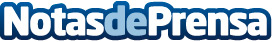 El Ayuntamiento de Vera continúa implantando puntos de cardioprotección en su municipio para blindar el corazón de sus vecinosEsta iniciativa, puesta en marcha por el Ayuntamiento de Vera, y fiel apuesta de su alcalde, pretende dotar al municipio de una red de desfibriladores de la empresa Almas Industries. Los mismos están situados en unos Totem ubicados en puntos estratégicos de la ciudad, donde la afluencia de personas es considerableDatos de contacto:María GuijarroGPS Imagen y Comunicación, S.L.622836702Nota de prensa publicada en: https://www.notasdeprensa.es/el-ayuntamiento-de-vera-continua-implantando Categorias: Industria Farmacéutica Madrid Andalucia Otros Servicios Otras Industrias Servicios médicos http://www.notasdeprensa.es